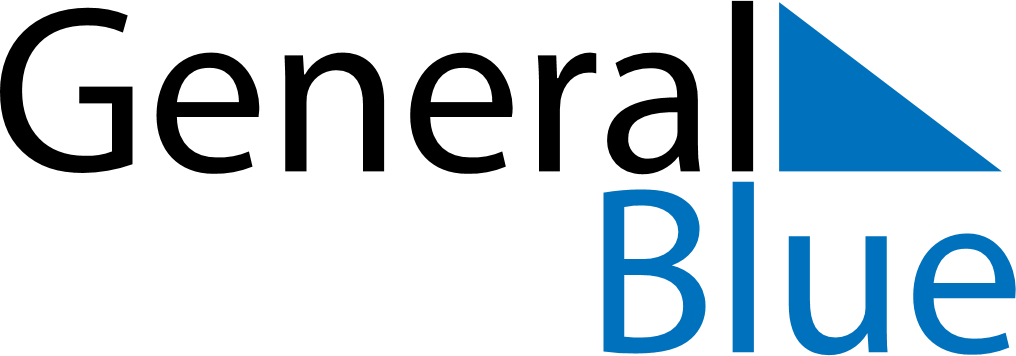 November 1956November 1956November 1956November 1956November 1956SundayMondayTuesdayWednesdayThursdayFridaySaturday123456789101112131415161718192021222324252627282930